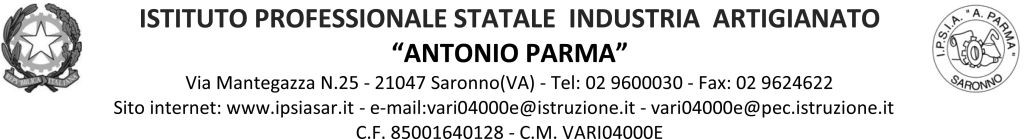 Circ. n.	171							Saronno, 4 febbraio 2022Ai docenti: Classe 1ASAgli studenti: Rappresentanti di classeAi genitori: Rappresentanti di classeOggetto: Convocazione Consiglio di classe straordinario 1ASDocenti e rappresentanti di classe dei genitori e degli studenti della classe in oggetto, il giorno giovedì 10 febbraio 2022, sono convocati per un Consiglio di classe straordinario tramite link a Meet del cdc di Classroom per provvedimenti disciplinari.Orario  16.30-17.00    solo docentiDalle 17.00 docenti, alunni e genitori rappresentanti di classeIl Dirigente Scolastico   Prof. Alberto Ranco